РЕШЕНИЕО создании рабочей группы по внесению изменений в Решение Городской Думы Петропавловск-Камчатского городского округа от 28.08.2013 № 123-нд «О порядке предоставления муниципальных гарантий Петропавловск-Камчатского городского округа»Рассмотрев проект решения о создании рабочей группы по внесению изменений в Решение Городской Думы Петропавловск-Камчатского городского округа от 28.08.2013 № 123-нд «О порядке предоставления муниципальных гарантий Петропавловск-Камчатского городского округа», внесенный исполняющим полномочия Главы Петропавловск-Камчатского городского округа Ивановой Ю.Н., в соответствии со статьей 17 Решения Городской Думы Петропавловск-Камчатского городского округа от 13.07.2018 № 82-нд «О Регламенте Городской Думы Петропавловск-Камчатского городского округа» Городская Дума Петропавловск-Камчатского городского округаРЕШИЛА:1. Создать рабочую группу по внесению изменений в Решение Городской Думы Петропавловск-Камчатского городского округа от 28.08.2013 № 123-нд «О порядке предоставления муниципальных гарантий Петропавловск-Камчатского городского округа» (далее – рабочая группа) в следующем составе:3. Рабочей группе разработать указанный в пункте 1 настоящего решения проект решения и представить его председателю Городской Думы Петропавловск-Камчатского городского округа для внесения на рассмотрение очередной сессии Городской Думы Петропавловск-Камчатского городского округа. Председатель Городской ДумыПетропавловск-Камчатского городского округа				            		           Г.В. Монахова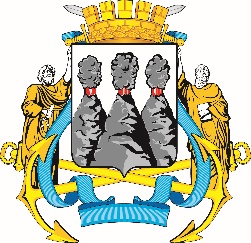 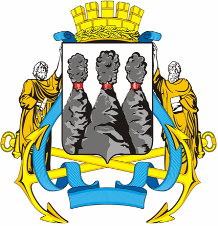 ГОРОДСКАЯ ДУМАПЕТРОПАВЛОВСК-КАМЧАТСКОГО ГОРОДСКОГО ОКРУГАот 27.11.2019 № 577-р25-я (внеочередная) сессияг.Петропавловск-Камчатскийпредседатель рабочей группы:председатель рабочей группы:председатель рабочей группы:председатель рабочей группы:Слепченко И.П.Слепченко И.П.-заместитель руководителя Управления финансов администрации Петропавловск-Камчатского городского округа - начальник отдела казначейского исполнения Управления финансов администрации Петропавловск-Камчатского городского округа;заместитель председателя рабочей группы:заместитель председателя рабочей группы:заместитель председателя рабочей группы:заместитель председателя рабочей группы:Кронов А.А.--депутат Городской Думы Петропавловск-Камчатского городского округа по избирательному округу № 3;секретарь рабочей группы: секретарь рабочей группы: секретарь рабочей группы: секретарь рабочей группы: Саляхова Л.И.--начальник отдела правового обеспечения Управления финансов администрации Петропавловск-Камчатского городского округа;члены рабочей группы:члены рабочей группы:члены рабочей группы:члены рабочей группы:Голубева А.В.--советник юридического отдела управления организационно-правового обеспечения работы аппарата Городской Думы Петропавловск-Камчатского городского округа;Корнейчук Т.Г.--начальник правового отдела Управления делами администрации Петропавловск-Камчатского городского округа;Сыричко Е.С.--советник отдела правового обеспечения Управления финансов администрации Петропавловск-Камчатского городского округа;Толмачев И.Ю.--депутат Городской Думы Петропавловск-Камчатского городского округа по избирательному округу № 2;Тур Е.А.--заместитель руководителя Управления делами администрации Петропавловск-Камчатского городского округа;Черный А.А.--аудитор Контрольно-счетной палаты Петропавловск-Камчатского городского округа.